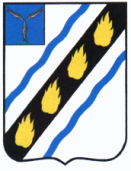 АДМИНИСТРАЦИЯ 
СОВЕТСКОГО МУНИЦИПАЛЬНОГО РАЙОНА САРАТОВСКОЙ ОБЛАСТИПОСТАНОВЛЕНИЕот  17.02.2023  №  80             р.п. СтепноеОб утверждении Положения о представлении лицом, поступающим на должность руководителя муниципального учреждения, руководителем муниципального учреждения сведений о своих доходах, об имуществе и обязательствах имущественного характера, а также о доходах, об имуществе и обязательства имущественного характера своих супруга (супруги) и несовершеннолетних детейВ соответствии со статьей 275 Трудового кодекса Российской Федерации, Уставом Советского муниципального района, администрация Советского  муниципального  района  ПОСТАНОВЛЯЕТ:1. Утвердить Положение о представлении лицом, поступающим на должность руководителя муниципального учреждения, руководителем муниципального учреждения сведений о своих доходах, об имуществе и обязательствах имущественного характера, а также о доходах, об имуществе и обязательствах имущественного характера своих супруга (супруги) и несовершеннолетних детей согласно приложению.2. Признать утратившими силу постановления администрации Советского муниципального района:- от 19.03.2013 № 279 «О порядке представления лицом, поступающим  на должность руководителя муниципального учреждения, руководителем муниципального учреждения сведений о своих доходах, об имуществе и обязательствах имущественного характера, а также о доходах, об имуществе и обязательствах имущественного характера своих супруга (супруги) и несовершеннолетних детей»;- от 26.01.2015 № 91 «О внесении изменений в постановление администрации Советского муниципального района от 19.03.2013 № 279»;- от 13.11.2017 № 634 «О внесении изменений в постановление администрации Советского муниципального района от 19.03.2013 № 279».3. Настоящее постановление вступает в силу со дня его официального опубликования в установленном законом порядке.Глава  Советского муниципального  района				                               С.В. ПименовДолганова А.К.5-00-42Приложениек постановлению администрации Советского муниципального районаот  17.02.2023  № 80Положениео представлении лицом, поступающим на должность руководителя муниципального учреждения, руководителем муниципального учреждения сведений о своих доходах, об имуществе и обязательствах имущественного характера, а также о доходах, об имуществе и обязательствах имущественного характера своих супруга (супруги) и несовершеннолетних детей1. Положение о представлении лицом, поступающим на должность руководителя муниципального учреждения, руководителем муниципального учреждения сведений о своих доходах, об имуществе и обязательствах имущественного характера, а также о доходах, об имуществе и обязательствах имущественного характера своих супруга (супруги) и несовершеннолетних детей (далее – Положение) регулирует процедуру представления лицом, поступающим на должность руководителя муниципального учреждения, руководителем муниципального учреждения сведений о своих доходах, об имуществе и обязательствах имущественного характера, а также о доходах, об имуществе и обязательствах имущественного характера своих супруга (супруги) и несовершеннолетних детей (далее - сведения о доходах, об имуществе и обязательствах имущественного характера).2. Сведения о доходах, об имуществе и обязательствах имущественного характера в соответствии с настоящим Положением представляет лицо, поступающее на должность руководителя муниципального учреждения, руководитель муниципального учреждения по утвержденной Президентом Российской Федерации форме справки, заполненной с использованием специального программного обеспечения «Справки БК», размещенного на официальном сайте Президента Российской Федерации, ссылка на который также размещается на официальном сайте федеральной государственной информационной системы в области государственной службы  в  информационно-телекоммуникационной  сети  «Интернет».3. Лицо, поступающее на работу на должность руководителя муниципального учреждения, до заключения с ним трудового договора представляет:а) сведения о своих доходах, полученных от всех источников (включая доходы по прежнему месту работы, пенсии, пособия, иные выплаты) за календарный год, предшествующий году подачи документов для поступления на работу на должность руководителя муниципального учреждения, а также сведения об имуществе, принадлежащем ему на праве собственности, и о своих обязательствах имущественного характера по состоянию на первое число месяца, предшествующего месяцу подачи документов для поступления на работу на должность руководителя (на отчетную дату);б) сведения о доходах супруги (супруга) и несовершеннолетних детей, полученных от всех источников (включая заработную плату, пенсии, пособия, иные выплаты) за календарный год, предшествующий году подачи лицом документов для поступления на работу на должность руководителя муниципального учреждения, а также сведения об имуществе, принадлежащем им на праве собственности, и об их обязательствах имущественного характера по состоянию на первое число месяца, предшествующего месяцу подачи документов для поступления на работу на должность руководителя (на отчетную дату).4. Руководитель муниципального учреждения ежегодно не позднее 30 апреля года, следующего за отчетным, представляет:а) сведения о своих доходах, полученных за отчетный период (с 1 января по 31 декабря) от всех источников (включая заработную плату, пенсии, пособия и иные выплаты), а также сведения об имуществе, принадлежащем ему на праве собственности, и о своих обязательствах имущественного характера по состоянию на конец отчетного периода;б) сведения о доходах супруги (супруга) и несовершеннолетних детей, полученных за отчетный период (с 1 января по 31 декабря) от всех источников (включая заработную плату, пенсии, пособия и иные выплаты), а также сведения об имуществе, принадлежащем им на праве собственности, и об их обязательствах имущественного характера по состоянию на конец отчетного периода.5. Сведения о доходах, об имуществе и обязательствах имущественного характера представляются должностному лицу работодателя, ответственному за работу по противодействию коррупции, в письменной форме.6. В случае если руководитель муниципального учреждения обнаружил, что в представленных им сведениях о доходах, об имуществе и обязательствах имущественного характера не отражены или не полностью отражены какие-либо сведения либо имеются ошибки, он вправе представить уточненные сведения в течение одного месяца после окончания срока, указанного в     пункте 4 настоящего Положения.Такие уточненные сведения не считаются представленными с нарушением срока.7. В случае если лицо, поступающее на работу на должность руководителя муниципального учреждения, обнаружило, что в представленных им сведениях о доходах, об имуществе и обязательствах имущественного характера не отражены или не полностью отражены какие-либо сведения     либо имеются ошибки, он вправе представить уточненные сведения в течение одного месяца со дня представления сведений в соответствии с пунктом 3 настоящего Положения.8. В случае непредставления по объективным причинам лицом, поступающим на должность руководителя муниципального учреждения, руководителем муниципального учреждения сведений о доходах, об имуществе и обязательствах имущественного характера супруги (супруга) и несовершеннолетних детей данный факт подлежит рассмотрению комиссией  по соблюдению требований к служебному поведению и урегулированию конфликта интересов, созданной работодателем.9. Сведения о доходах, об имуществе и обязательствах имущественного характера, представляемые в соответствии с настоящим Положением, являются  сведениями конфиденциального характера, если федеральным законом они     не отнесены к сведениям, составляющим государственную тайну.10. Сведения о доходах, об имуществе и обязательствах имущественного характера, представленные в соответствии с настоящим Положением, приобщаются к личному делу руководителя муниципального учреждения.11. В случае непоступления лица на должность руководителя муниципального учреждения сведения о доходах, об имуществе и обязательствах имущественного характера, представленные в соответствии с настоящим Положением, в дальнейшем не могут быть использованы и подлежат уничтожению.12. Сведения о доходах, об имуществе и обязательствах имущественного характера, представленные руководителем муниципального учреждения, размещаются в информационно-телекоммуникационной сети Интернет на официальном сайте администрации Советского муниципального района и официальных сайтах ее органов, осуществляющих функции и полномочия учредителя муниципального учреждения, и представляются средствам  массовой  информации  для  опубликования  в  связи  с  их  запросами.Верно:Руководитель  аппарата                                                               И.Е. Григорьева